 Community College of Allegheny County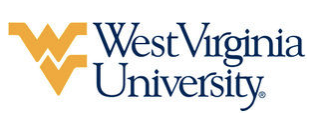 & West Virginia University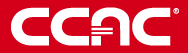 Associate of Science in Liberal Arts & Science leading to Bachelor of Science in Advertising & Public Relations (WVU- BA) Suggested Plan of StudyStudents must have a cumulative GPA of 2.25 or higher to be admitted to the Reed College of Media upon transferring to West Virginia University. Students who do not have a GPA of at least 2.25 must have a GPA of 2.0 and a C or better in COMM 2241 to be directly admitted to the Reed College. Students transferring to West Virginia University with an Associate of Arts or Associate of Science degree will have satisfied the General Education Foundation requirements at WVU.Students completing degrees in WVU’s Reed College of Media are required to work with their advisors to integrate completion of an academic minor into their programs of study. WVU offers over 100 minors that complement major fields of study, build on students’ unique interests, expand perspectives, and broaden skills. See http://catalog.wvu.edu/undergraduate/minors/#minorsofferedtext for a list of available minors. Community College of Allegheny County students may begin completion of certain minors at CCAC by utilizing ELECTIVE hours to take courses equivalent to the minor’s introductory requirements at WVU.Students who have questions regarding this articulation agreement or the transferability of coursework may contact the WVU Office of the University Registrar. All other questions should be directed to the WVU Office of Admissions.      The above transfer articulation of credit between West Virginia University and Community College of Allegheny County, is approved by the Dean, or the Dean’s designee, and effective the date of the signature._______________________________           _____________________________          ______________	       Print Name				          Signature		  	      DateDiana K. Martinelli Ph.D. Dean, Reed College of MediaCommunity College of Allegheny CountyHoursWVU EquivalentsHoursYear One, 1st SemesterYear One, 1st SemesterYear One, 1st SemesterYear One, 1st SemesterENG 1013ENGL 1013Computer Information Technology Elective3-4Computer Information Technology Elective3-4General Elective3General Elective3Humanities Elective3Humanities Elective3PSY 101 or SOC 1013PSYC 101 or SOCA 1013TOTAL15-1615-16Year One, 2nd SemesterYear One, 2nd SemesterYear One, 2nd SemesterYear One, 2nd SemesterENG 1023ENGL 1023General Elective3Elective3ENG 203 / 204 / 205 / 206 (select one)3ENGL 261 / 262 / 241 / 2423Major Field Elective 3Elective3MAT 1654STAT 1114TOTAL1616Year Two, 1st SemesterYear Two, 1st SemesterYear Two, 1st SemesterYear Two, 1st SemesterSPH 1013CSAD 2703Science Elective3-4Science Elective3-4Foreign Language 1013Foreign Language 1013Major Field Elective 6Elective6TOTAL15-1615-16Year Two, 2nd SemesterYear Two, 2nd SemesterYear Two, 2nd SemesterYear Two, 2nd SemesterForeign Language 1023Foreign Language 1023Major Field Elective 6Elective6JRN 1033JRL 1013HIS 1053HIST 1533TOTAL1515WEST VIRGINIA UNIVERSITYWEST VIRGINIA UNIVERSITYWEST VIRGINIA UNIVERSITYWEST VIRGINIA UNIVERSITYWEST VIRGINIA UNIVERSITYSummer SessionSummer SessionJRL 215JRL 2153Year Three, 1st SemesterYear Three, 1st SemesterYear Three, 2nd SemesterYear Three, 2nd SemesterYear Three, 2nd SemesterADPR 215 3JRL 22533ECON 2003PR 324/ADV 31533Minor Course3AoE Course33Minor Course3AoE Course33General Elective3Minor Course33TOTAL15TOTAL1515Year Four, 1st SemesterYear Four, 1st SemesterYear Four, 2nd SemesterYear Four, 2nd SemesterYear Four, 2nd SemesterJRL 3283STCM 457 or 45933SCTM 4213BCOR 35033AoE Course3AoE Coruse33Minor Course3Minor Course33General Elective3General Elective22TOTAL15TOTAL1414